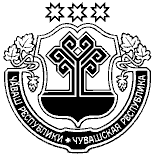 О проведении «Народной инвентаризации» по выявлению заброшенных, неиспользуемых, а также аварийных объектов недвижимого имущества на территории Урмарского района Чувашской Республики Во исполнение Послания Главы Чувашской Республики М.В. Игнатьева Государственному Совету Чувашской Республики на 2017 год о проведении «Народной инвентаризации»  по выявлению заброшенных, неиспользуемых, а также аварийных объектов недвижимого имущества, администрация Урмарского районаПОСТАНОВЛЯЕТ:1.Утвердить рабочую группу по народной инвентаризации объектов недвижимости на территории Урмарского района Чувашской Республики (приложение № 1).2.Утвердить медиа-план по освещению начала и хода проведения народной инвентаризации (приложение № 2).3.Утвердить план-график осмотра объектов недвижимости на территории Урмарского района Чувашской Республики (приложение № 3).4.Рекомендовать главам администраций городского и сельских поселений Урмарского района утвердить выездные  группы по выявлению заброшенных, неиспользуемых, а также аварийных объектов недвижимого имущества на территории поселений. 5.Назначить Степанова Л.В. -   начальника отдела земельных и имущественных отношений, Васильеву Т.А. – ведущего специалиста отдела земельных и имущественных отношений администрации Урмарского района ответственными по приему информации от граждан и юридических лиц.6.Контроль за выполнением настоящего постановления возложить на заместителя главы администрации – начальника отдела экономического развития, промышленности и торговли администрации Урмарского  района Краснову Н.И. 7.Настоящее постановление вступает в силу после его официального опубликования (обнародования).Глава администрации                                                                                                                  Урмарского района                                                                                                   А.И. ТихоновЛ.В. Степанов2 10 20ПРИЛОЖЕНИЕ № 1к постановлению администрацииУрмарского  районаот 08.02.2017  №  82   Состав рабочей группы по народной инвентаризации объектов недвижимости на территории Урмарского района Чувашской Республики      Приложение № 2
к постановлению администрации
Урмарского района 
от « 08 » февраля 2017 г.  № 82Медиа-план по освещению начала и хода проведения народной инвентаризации объектов недвижимости  на территории Урмарского района Чувашской Республики  Приложение № 3
к постановлению администрации
Урмарского района 
от  08  февраля 2017 г.  № 82План – график осмотра объектов недвижимости на территории Урмарского района Чувашской Республики ЛИСТ СОГЛАСОВАНИЯк постановлению  администрации Урмарского района от Краснова Надежда Ильинична-заместитель главы администрации - начальник  отдела  экономического развития, промышленности и торговли администрации Урмарского  района,  председатель рабочей группы;заместитель главы администрации - начальник  отдела  экономического развития, промышленности и торговли администрации Урмарского  района,  председатель рабочей группы;Васильева Татьяна Анатольевна   -ведущий специалист - эксперт  отдела земельных и имущественных отношений администрации Урмарского района,  секретарь.                                                           ведущий специалист - эксперт  отдела земельных и имущественных отношений администрации Урмарского района,  секретарь.                                                           Члены рабочей группы:Степанов Леонид Владимирович         -начальник отдела земельных и имущественных отношений администрации Урмарского района;начальник отдела земельных и имущественных отношений администрации Урмарского района;Виссарионов Александр Николаевич          -глава администрации Урмарского городского поселения (по согласованию);глава администрации Урмарского городского поселения (по согласованию);Веселовский Николай Нилович        -директор ООО «Бюро технической инвентаризации» Урмарского района (по согласованию);   директор ООО «Бюро технической инвентаризации» Урмарского района (по согласованию);   Чернова Людмила Николаевна-государственный инспектор  Урмарского и Янтиковского районов по использованию и охране земель, ведущий специалист – эксперт Межмуниципального отдела по Урмарскому и Янтиковскому районам Управления Федеральной службы государственной регистрации, кадастра и картографии по Чувашской Республике (по согласованию).государственный инспектор  Урмарского и Янтиковского районов по использованию и охране земель, ведущий специалист – эксперт Межмуниципального отдела по Урмарскому и Янтиковскому районам Управления Федеральной службы государственной регистрации, кадастра и картографии по Чувашской Республике (по согласованию).№Тема выступления(публикации)Дата выступления (публикации)Выступающий (ответственный за подготовку материалов)Форма работы со СМИ1О проведении народной инвентаризации на территории Урмарского районадо 20 февраля2017 годаКраснова Н.И. (Степанов Л.В.)Районная газета «Херле ялав»,официальный сайт в сети ИнтернетРайонная газета «Херле ялав»,официальный сайт в сети Интернет2О датах осмотра объектов недвижимости на территории Урмарского района Чувашской Республики до 01 марта2017 годаКраснова Н.И.Районная газета «Херле ялав»,официальный сайт в сети ИнтернетРайонная газета «Херле ялав»,официальный сайт в сети Интернет3Интервью заместителя главы администрации - начальника  отдела  экономического развития, промышленности и торговли администрации Урмарского  района, председателя рабочей группы Н.И. Красновой «О результатах проведения народной инвентаризации на территории Урмарского района за 1 полугодие 2017 года»10 июля 2017 годаКраснова Н.И. (Степанов Л.В.)Районная газета «Херле ялав»,официальный сайт в сети ИнтернетРайонная газета «Херле ялав»,официальный сайт в сети Интернет3О ходе работ по проведению народной инвентаризациидо 10 числа каждого месяца до 01 декабря2017 годаКраснова Н.И. (Степанов Л.В.)Официальный сайт в сети ИнтернетОфициальный сайт в сети Интернет4Вопросы-ответы граждан по проведению народной инвентаризациидо 10 числа каждого месяца до 01 декабря 2017 годаКраснова Н.И. (Степанов Л.В.)Официальный сайт в сети ИнтернетОфициальный сайт в сети Интернет5Интервью заместителя главы администрации - начальника  отдела  экономического развития, промышленности и торговли администрации Урмарского  района, председателя рабочей группы Н.И. Красновой «О результатах проведения народной инвентаризации на территории     Урмарского района за 2017 год»11 декабря 2017 годаКраснова Н.И. (Степанов Л.В.)Районная газета «Херле ялав»,официальный сайт в сети ИнтернетРайонная газета «Херле ялав»,официальный сайт в сети ИнтернетНаименование поселенияСроки проведенияОтветственные лицаУрмарское  городскоепоселение01.03- 02.03.2017Степанов Л.В., Виссарионов А.Н.Арабосинское сельское поселение03.03 и 06.03.2017Васильева Т.А.,  Агеев А.Г.Бишевское сельское поселение09.03-10.03.2017Степанов Л.В., Васильева Е.Ф.Большечакинское сельское поселение13.03-14.03.2017Васильева Т.А., Мельников С.В.Большеяниковское сельское поселение15.03-16.03.2017Степанов Л.В., Васильев А.А.Ковалинское сельское поселение17.03 и 20.03.2017Васильева Т.А.,  Адюков В.К.Кудеснерское сельскоепоселение 21.03- 22.03.2017Степанов Л.В., Егоров А.Г.Кульгешское сельское поселение23.03-24.03.2017Степанов Л.В., Кузьмин О.С.Мусиминское сельское поселение27.03-28.03.2017Васильева Т.А., Романов Н.Н.Староурмарское сельское поселение29.03-30.03.2017Степанов Л.В., Борисов Н.И.Тегешевское сельское поселение31.03-03.04.2017Васильева Т.А., Иванов И.Н.Челкасинское сельское поселение04.04-05.04.2017Васильева Т.А.,  Иванов Л.Г.Чубаевское сельское поселение06.04-07.04.2017Степанов Л.В., Андреев В.П.Шигалинское сельское поселение10.04-11.04.2017Степанов Л.В., Семенов А.А.Шихабыловское сельское поселение12.04-13.04.2017Васильева Т.А., Шуйский В.Г.Шоркистринское сельское поселение14.04 и 17.04.2017Степанов Л.В., Иванов О.А.№п/пФамилия, имя, отчествоНаименование занимаемой должностиДата Подпись1Чернова Л.Н.государственный инспектор  Урмарского и Янтиковского районов по использованию и охране земель, ведущий специалист – эксперт Межмуниципального отдела по Урмарскому и Янтиковскому районам Управления Федеральной службы государственной регистрации, кадастра и картографии по Чувашской Республике2Веселовский Н.Н.директор ООО «БТИ Урмарского района»3Виссарионов А.Н. глава администрацииУрмарского городского поселения4Агеев  А.Г.глава Арабосинского сельского поселения5Васильева Е.Ф.глава Бишевского сельского поселения6Мельников С.В.глава Большечакинского сельского поселения7Васильев А.А.глава администрации Большеяниковского сельского поселения8Адюков В.К.глава администрации Ковалинского сельского поселения9Егоров А.Г.глава Кудеснерского сельского поселения10Кузьмин О.С.глава Кульгешского сельского поселения11Романов Н.Н.глава Мусирминского сельского поселения12Борисов Н.И.глава Староурмарского сельского поселения13Иванов И.Н.глава Тегешевского сельского поселения14Иванов Л.Г.глава Челкасинского сельского поселения15Андреев В.П.Глава Чубаевского сельского поселения16Семенов А.А.глава Шигалинского сельского поселения17Шуйский В.Г.глава Шихабыловского сельского поселения18Иванов О.А.глава Шоркистринского сельского поселения